1 ,: 15  1515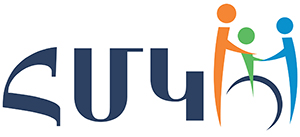 